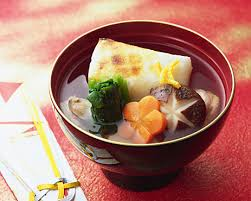 Step1 Let’s read and answer!Step2 Step2 聞こえたほうに○をつけよう！Rice cake (is loved / loved/ love) by many Japanese people.Rice cake ( eaten/ is eaten/ is ate) in many kinds of dishes.Miso soup ozoni (ate/ is eaten/ is eat) by Kansai area’s people.Step 3 Today’s point!Step 4 神経衰弱 Game!Step4 神経衰弱ゲーム！RULES・じゃんけんで勝った人から時計回り・写真カードと説明カードを一枚ずつめくる・Model　dialogを使おう・カードが合っていたらもう一回引ける多くカードをゲットした人が勝ち！                                      　　  カードの数　　　　　　　　枚Step 5 Writing ゲーム内で使った文を書いてみよう！1.                                                                              2.                                                                              DishWhen？Kansai area’s soupMimiga-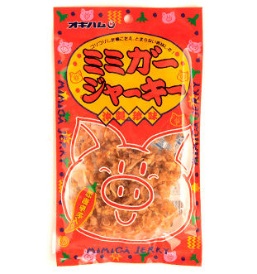 loveby Okinawa’s  peopleZundamochi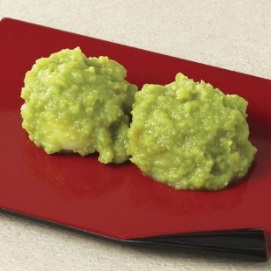 loveby Miyagi’s peopleZeri-furai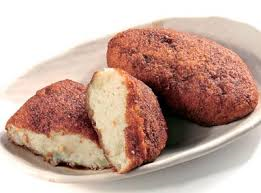 eatin Saitama prefectureJingisukan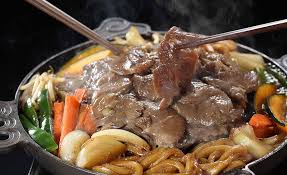 eatin HokkaidoMotsunabe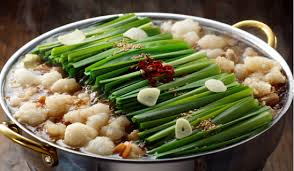 eatin Fukuoka prefectureKiritanpo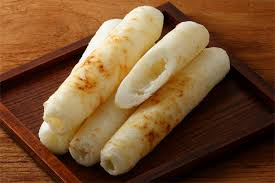 eatin Akita prefectureMisokatsu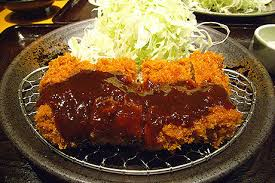 eatin Aichi prefecturemiso soup ozoni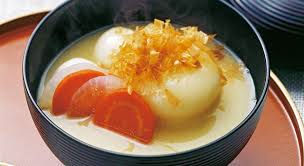 makeby Kansai area’s peopleSoy source soup ozoni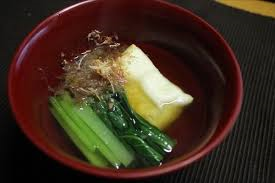 makeby Tokai area’s people